Georgia Mountains Healthcare Coalition (Region B)Tabletop Exercise (TTX)May 24, 2022 • 10:00amLanier Tech – Ramsey Conference Center |  2535 Lanier Tech Dr| Gainesville, GA09:00am 	Registration10:00am 	Welcome and Introductions10:15am 	Scenario Begins11:45am 	Table Reports/HotWash12:00 pm 	Lunch 12:30pm 	State/District and Partner Reports 12:45 pm	Wrap-up and Closing RemarksNOTE: This schedule is susceptible to modifications, depending on discussion progress.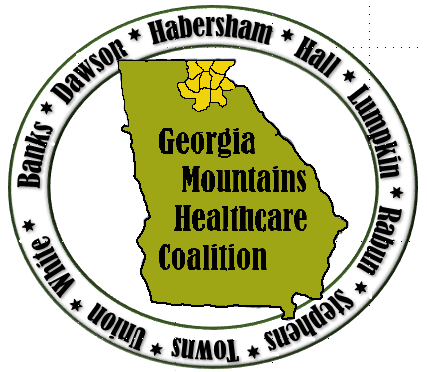 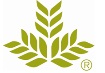 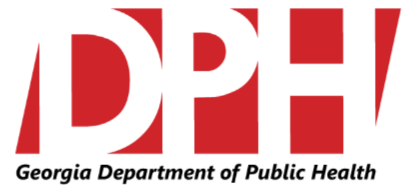 